Module Se Relever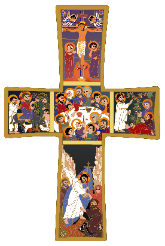 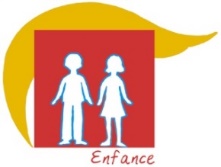 Célébration EnfanceCette célébration reprend les différents temps de la semaine sainte : des Rameaux jusqu’au jour de Pâques.Il est possible de reprendre les idées suivantes et de les vivre au fil des jours.ObjectifsCélébrer Jésus mort et ressuscité.Prier Jésus Christ qui appelle chacun à mettre en œuvre des actions pour relever l’homme.MatérielDes signes de l’action de carême (fruit d’une collecte, photos ou objets réalisés...)Une petite croix pascale à remettre à chaque participant de la célébration.DécorLes images de la croix pascale, réalisées en catéchèse ou pendant le temps fort et le support de la croix videSi Gn 2-3 a été exploité lors du module précédent, un jardin (qui évoque le jardin de la création).Documents sur page Se relever Enfance AnnexesFiche technique créativité croix pascale - Images croix pascale PréparationAvant la célébration, préparer éventuellement les prières du début de la célébration, les mimes de l’étape des Rameaux, la « Gestuelle le Christ notre Pâque » (psaume 115).Chants et gestuelles dans Onglet rouge DéroulementMot d’accueilChant Ouverture de la célébration par le célébrant. Signe de croix.Animateur : Nous avons découvert dans le module précédent les récits de la création et nous avons remercié Dieu pour ce cadeau, pour ces dons. Pourtant dans le monde, nous savons bien que tout n’est pas complétement beau, complètement bon. Cette création, elle est à continuer, elle est à faire, elle est à bâtir.Nous allons présenter au Seigneur ce que nous avons fait pendant le carême pour contribuer à bâtir un monde plus juste, plus fraternel.Les enfants présentent leur action de carême. Cette présentation peut se faire sous forme de prière.Seigneur, nous t’offrons ….  Aide-nous à ... ou Seigneur ouvre nos yeux sur le monde et aide-nous quand nous ...Refrain : Accueille au creux de tes mains la prière de tes enfants Animateur : Dieu ne nous a pas laissés seuls pour bâtir cette création. Il a envoyé son fils sur la terre.Jésus, fils de Dieu, a vécu sur la terre, il a rencontré des personnes, puis il est mort et ressuscité. Il est vivant aujourd’hui : pour nous en souvenir, nous allons placer la croix au milieu du jardin.La croix (vide et agrandie) est placée au milieu du jardin. Animateur : Cette croix dressée dans le jardin du monde vient nous dire combien Dieu nous aime et il aime tant les hommes qu’il y a deux mille ans, il nous a envoyé son fils Jésus, Jésus qui acceptera de donner sa vie pour nous… Nous allons couvrir cette croix par les images que vous avez réalisées pour en faire mémoire et célébrer Jésus Vivant pour toujours avec nous, Jésus qui est passé de la mort à la Vie car Dieu l’a ressuscité. 1ère étape Rameaux
Entrons dans la prière en le chantant en nous souvenant que Jésus a d’abord été accueilli comme un roi.Chant : Tu es passé de la mort à la vie Couplet 1 et refrain1 - Ils ont cueilli des rameaux et chanté « Hosanna » ; Ils ont jeté des manteaux sous tes pas, sous tes pas. Refrain Tu es passé de la mort à la vie, par le chemin des hommes. Tu es passé de la mort à la vie, Toi Jésus-Christ, Toi Jésus-Christ.Pendant le chant l’image des Rameaux est montrée à tous puis placée sur le bras gauche de la croix.Animateur : Jésus est acclamé comme un roi, les enfants quittent leurs manteaux et la foule agite des rameaux en criant « Hosanna ! Béni soit celui qui vient ! Nous aussi, nous pouvons l’acclamer en chantant.Refrain : Hosanna au plus haut des cieux Le célébrant : Seigneur, comme la foule, nous venons t’acclamer : « Béni soit celui qui vient. Toi le roi de Gloire ! Tu es notre Roi, Tu viens, Seigneur dans nos vies aujourd’hui, partager notre quotidien ; Tu es là, à nos côtés, quand nous sommes dans la joie et quand nous souffrons. Hosanna, sauve-nous !Animateur : sauve-nous ! oui nous avons besoin d’être sauvés. Des enfants vont exprimer par des gestes évocateurs ce que peut nous apporter Jésus. Gestes évoquant la paix, la joie, l’entraide, le partage.Pendant chaque geste, lecture de la phrase qui correspond :  « Tu es là à nos côtés, Seigneur, quand nous sommes dans la paix, dans la joie, dans l’entraide, le partage !» Chant : Hosanna.Animateur : mais malheureusement, nous vivons des moments difficiles. Gestes : les enfants expriment par des gestes évocateurs des situations de souffrance, de tristesse, de solitude...Pendant chaque geste, lecture de la phrase « Tu es à nos côtés, Seigneur, quand nous souffrons, quand nous sommes tristes ou que nous avons de la peine, quand nous sommes seul … » 
Chant : Hosanna.2ème étape CéneAnimateur : Continuons notre célébration en suivant Jésus qui commence son chemin de croix. Chant : Tu es passé de la mort à la vie - Couplets 2 et 3 Pendant le chant, l’image de la Cène est montrée puis placée au centre de la croix. Animateur : La veille de sa mort Jésus a partagé un dernier repas avec ses amis. Au cours du repas, il a pris du pain et a dit : « Ceci est mon corps ». En ouvrant nos mains nous chantonsChant : « Tu nous as donné le pain, Tu nous as donné la Vie, Seigneur tout vient de ta main et nous chantons Merci. Le célébrant : Seigneur, comme Tu as partagé le pain avec tes apôtres, donne-nous aujourd’hui notre pain, le pain de Vie, le pain de la Vie.Geste : des enfants déposent au pied de la croix un pain, une coupe.3ème étape Crucifixion et descente aux enfersChant : Tu es passé de la mort à la vie - Couplets 4 et 5Pendant le chant les images de la mort et de la descente aux enfers sont montrées puis placées sur la croix.Animateur : Jésus est arrêté puis condamné à mort.  Jésus est mort sur la croix. Ses amis étaient tristes. Mais il n’est pas resté sur la croix. Dieu l’a ressuscité, il est passé de la mort à la vie. Il est allé chercher Adam, il est allé chercher tous les hommes pour leur donner la Vie, la Vie de Dieu. Nous regardons des enfants qui nous le disent par leur gestuelle.Gestuelle : le Christ notre Pâque Le célébrant : Seigneur, Tu es passé par la mort, Tu es mort pour nous, pour tous les hommes. Nous croyons que Tu nous fais passer avec toi, aujourd’hui, de la mort à la Vie.4ème étape RésurrectionChant : Refrain Tu es passé de la mort à la vie.Pendant le chant l’image de l’apparition de Jésus est montrée puis placée sur la croix.Le célébrant : Ecoutons dans l’Évangile le récit qui dit que Jésus est vivant.Lecture Jean 20, 11-18 Bible de la liturgie site AELFParoles du célébrant Chant : Christ est vivant Alléluia ou Alléluia tu nous aimesRefrain : gestué ou dansé.     Geste : déposer des fleurs au pied la croix pour montrer qu’elle est dans un jardin de vie.Prières : lecture des prières composées par les groupes à partir de la question « Qui est Jésus pour toi ? »EnvoiLe célébrant :  avant de repartir et de retourner à nos activités nous allons recevoir la bénédiction de Jésus ressuscité , vous répondrez Amen à la fin de chacune de mes phrases. Ecoutez bien :Que demeure en Vous la Grâce de Dieu, la Grâce de Jésus ressuscité qu'Il vous offre Aujourd'hui : qu’Elle vous protège de l'oubli et du doute. Amen.
Par la Résurrection de son Fils, Il vous a fait déjà renaître : qu'Il vous rappelle toujours à cette Joie que rien, pas même la mort, ne pourra vous ravir. Amen.
Ils sont finis, les Jours de la Passion, suivez maintenant les Pas du Ressuscité : suivez-Le désormais jusqu'à son Royaume où vous posséderez enfin la Joie parfaite. Amen.Et que le Dieu tout puissant vous bénisse : au nom du Père et du Fils et du Saint EspritAnimateur : Nous allons vous remettre une croix ; Elle vous rappellera que Jésus est passé de la mort à la vie et qu’il est aujourd’hui vivant avec nous pour toujours lui qui nous aime ! Nous le chantons !Chant : Alléluia, tu nous aimes Remise des petites croix.